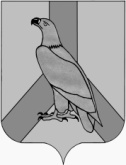 КОНТРОЛЬНО-СЧЕТНАЯ ПАЛАТА ДАЛЬНЕРЕЧЕНСКОГО ГОРОДСКОГО ОКРУГА15.10.2021                                                                                              №   01-38/37З а к л ю ч е н и ена проект решения Думы Дальнереченского городского округа «О внесении изменений  и дополнений в решение Думы Дальнереченского городского округа от 08.09 2015 № 63 «О бюджетном устройстве, бюджетном процессе в Дальнереченском городском округе»Настоящее экспертное заключение подготовлено Контрольно-счетной палатой Дальнереченского городского округа (далее – контрольно-счетная палата) на основании п.п. 8 пункта 2  статьи 9 Федерального   закона Российской Федерации от 07.02.2011 № 6-ФЗ «Об общих принципах организации и деятельности контрольно-счетных органов субъектов Российской Федерации и муниципальных образований», п.п. 8 пункта 1  статьи 7 Положения о контрольно - счетной палате Дальнереченского городского округа, утвержденного решением Думы Дальнереченского городского округа от 29.11.2011 № 95.Проект решения «О внесении изменений  и дополнений в решение Думы Дальнереченского городского округа от 08.09 2015 № 63 «О бюджетном устройстве, бюджетном процессе в Дальнереченском городском округе» (далее – проект решения) предоставлен администрацией Дальнереченского городского округа в контрольно-счетную палату 14.10.2021.Основными нормативными правовыми актами, регулирующими правоотношения в данной области, являются:Бюджетный кодекс Российской Федерации (далее – БК РФ);Федеральный закон от 06.10.2003 № 131-ФЗ «Об общих принципах организации местного самоуправления в Российской Федерации» (далее –  Федеральный закон  от  06.10.2003 № 131-ФЗ);Постановление Администрации приморского края от 20.08.2019 3 547-па «О формировании органов исполнительной власти Приморского края»;Устав Дальнереченского городского округа;Решение Думы Дальнереченского городского округа от 08.09.2015 № 63 «Об утверждении Положения «О бюджетном устройстве, бюджетном процессе в Дальнереченском городском округе» в редакции решения от 27.11.2020 № 73 (далее – Положение о бюджетном устройстве, бюджетном процессе в Дальнереченском городском округе). По результатам проведенной экспертизы установлено следующее: 1. Пунктом 1 проекта решения предлагается внести следующие изменения и дополнения в Положение о бюджетном устройстве, бюджетном процессе в Дальнереченском городском округе: - в статью 9 «Реестр расходных обязательств» слова «Департамент финансов» заменить на «Министерство финансов» в соответствующих падежах;- в статью 17  «Организация бюджетного процесса в Дальнереченском городском округе» в части сроков этапов  бюджетного процесса:второго этапа - формирование проекта местного бюджета  на очередной финансовый год и плановый период, документов и материалов, представляемых одновременно с проектом местного бюджета  в соответствии с требованиями  бюджетного законодательства, и внесение в Думу Дальнереченского городского округа, с установленными сроками согласно Положению  (июль – 15 ноября  текущего года);третьего этапа – проведение публичных слушаний по проекту местного бюджета на  очередной финансовый год и плановый период,  рассмотрение и утверждение проекта решения Думы о бюджете Дальнереченского городского округа на  очередной финансовый год и плановый период, с установленными сроками согласно Положению  (15 ноября – декабрь текущего  года);- в пунктах  пятом и десятом статьи 28 «Порядок проведения публичных слушаний по проекту местного бюджета на очередной финансовый год и плановый период и отчету об исполнении местного бюджета на отчетный финансовый год»   исключить слово «Дальнеречье»;- в пункте 1статьи 34 «Внесение проекта решения Думы Дальнереченского городского округа о местном бюджете на очередной финансовый год и плановый период на рассмотрение Думы Дальнереченского городского округа» слова «1 ноября» заменить словами «15 ноября»;- в пункте пятом статьи 58 «Представление, рассмотрение и утверждение отчета об исполнении местного бюджета за отчетный финансовый год Думой Дальнереченского городского округа»  исключить подпункт 2) и подпункт 8);- в  статью  62 «Финансовый контроль, осуществляемый Контрольно-счетной палатой Дальнереченского городского округа»:в пункте  2 после слов «расчеты, сметы, калькуляции затрат» добавить слова «по её запросу»;в пункте 3 слова «не позднее трех рабочих дней со дня их заключения» заменить на слова «по её запросу».Выводы и предложенияКонтрольно-счетная палата предлагает Думе Дальнереченского городского округа рассмотреть и принять проект решения. И.о. председателя контрольно-счетной палаты                                                           О.А. Марченко